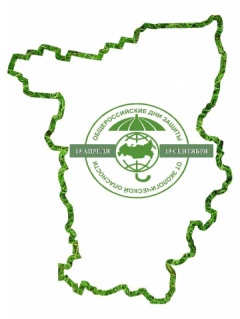 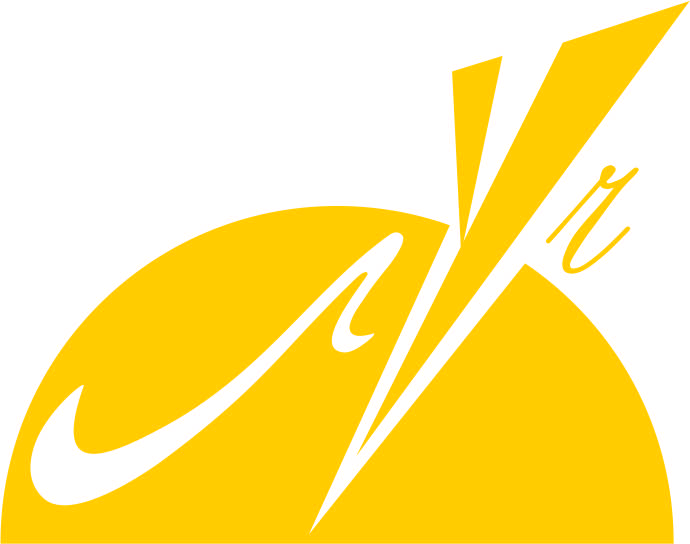 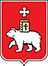 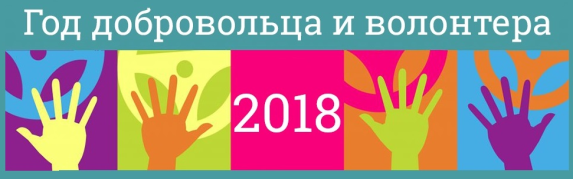 ПОЛОЖЕНИЕо проведении городской экологической акции «Сохраним окружающий мир!»Организаторы городской экологической акции «Сохраним окружающий мир!» (далее – Акция):Управление по экологии и природопользованию администрации г. Перми; Муниципальное автономное учреждение дополнительного образования «Центр дополнительного образования для детей «Луч» г. ПермиОбщие положенияЦель:Формирование активной гражданской позиции жителей г. Перми, работников предприятий и детских экологических отрядов по вопросам бережного отношенияк природе и повышения значимости охраны окружающей среды.Задачи:-Содействовать решению экологических проблем г.Перми;-Побудить общественность к участию в решении  экологических проблем города; -Поддержать общественные экологические объединения, организации, отряды; -Поощрить активистов экологического движения;-Создать условия для формирования эмоционально-ценностного отношения жителей города к экологической культуре города Перми.УчастникиВ акции могут принять участие:- Работники промышленных предприятий города;- Учащиеся общеобразовательных учреждений (школ, лицеев, гимназий, учреждений дополнительного образования детей, молодежных общественных организаций);- Педагогический коллектив дошкольных образовательных учреждений;- Студенты СУЗов, ВУЗов;- Общественные организации, ТОСы, СТОСы;Возраст участников не ограничен. Количество человек от одного предприятия (учреждения) – 15 человек.Время и место проведенияЭкологическая акция состоится 5 июня 2018 г. Сбор участников - с 10.30 ч. на центральной аллее Парка культуры и отдыха им. М. Горького (вход со стороны Комсомольского проспекта).Маршрут экологического шествия: Парк культуры и отдыха им. М. Горького, аллея Комсомольского проспекта до пересечения ул. Ленина, поворот в сторону Пермского академического театра «Театр-Театр» (по пешеходной нечетной части ул. Ленина).Маршрут может быть изменен по согласованию с управлением по экологии и природопользованию администрации города Перми.Подача предварительной заявкиДля участия в акции необходимо до 1 июня 2018 года подать заявку на участие. Заявка принимается только в электронном виде. Ссылка на форму заявки: https://docs.google.com/forms/u/0/d/18buINXwRb7YEKyZ7hiYoyZGjH3QQiWWTAmpJnE5ryaM/edit?usp=forms_home&ths=true.Программа экологической акции:С 10.30 ч. – Сбор участников экологической Акции. Регистрация участников. 11.00 ч.– Начало движения колонны: по аллее Комсомольского проспекта до пересечения ул. Ленина, затем по нечетной стороне ул. Ленина до Пермского академического театра «Театр-Театр».12.00 ч. – Построение колонны на площади. Приветственные слова начальника Управления по экологии и природопользования администрации г. Перми, представителей федеральных и региональных органов власти, учреждений, организаций. Выступление творческих коллективов, награждение участников экологического движения г. Перми.Информационная поддержкаДанное положение рассылается по электронной почте. Информация об экологической акции размещается на сайтах МАУ ДО «ЦДОДД «Луч» г. Перми (www.luchperm.ru), управления по экологии и природопользованию администрации г. Перми (www.prirodaperm.ru), администрации города Перми (www.gorodperm.ru).Справки по телефону: 290-29-90, 281-76-51 – Евсеева Татьяна Николаевна, Иванова Татьяна Владимировна.«Утверждаю»Директор МАУ ДО «ЦДОДД «Луч» г. Перми______________________С.А. Соломинина«___»_____________________2018 г.